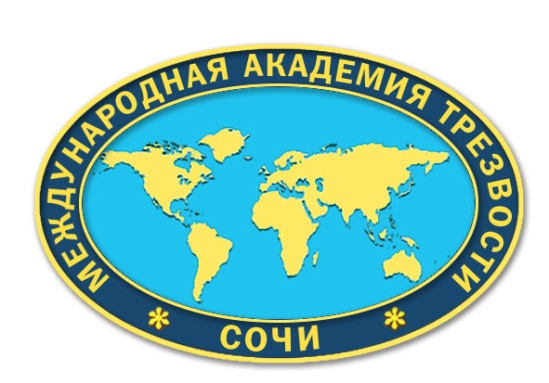 Рекомендации XXVIII Международного форума по собриологии, профилактике, социальной педагогике и алкологии «100 лет Ленинскому закону трезвости» г. Сочи	                                                                                  15 октября 2019 года           Глобальный отчет о состоянии алкогольной проблемы в мире, опубликованный Всемирной организацией здравоохранения (ВОЗ) в сентябре 2018 года, показывает, как алкоголь негативно влияет на многочисленные цели в области устойчивого развития в различных регионах планеты, включая обязательство строить более справедливые и равноправные общества.            В 2010-2017 гг. наиболее заметное увеличение потребления алкоголя на душу населения было зарегистрировано в странах Юго-Восточной Азии и Западной части Тихого океана (например, увеличение на 38% в Индии с 4,3 до 5,9 л; и увеличение на 90% во Вьетнаме с 4,7 до 8,9 л), в то время как в Европейском регионе происходило некоторое снижение потребления алкоголя (например, снижение на 82% в Азербайджане с 2,9 до 0,5 л; снижение на 22% в России с 15,8 до 12,3 л; и снижение на 7,4% в Великобритании с 12,3 до 11,4 л) и в некоторых странах Южной Америки (например, снижение в Перу на 24%, с 8 до 6,1 л).           В настоящее время связывает алкоголь с 88 000 смертей каждый год в США, что делает его третьей ведущей причиной предотвратимой смерти после курения и сочетания нездоровой пищи и отсутствия физических упражнений. Это приводит к потере 2,5 миллионов лет потенциальной жизни, что, в свою очередь, означает 2,5 миллиона лет работы, которая никогда не будет выполнена. Связанные с этим экономические издержки оцениваются в 249 миллиардов долларов.            Более 290 000 человек ежегодно умирают в Евросоюзе по причинам, связанным с употреблением алкоголя. Ежедневно в Евросоюзе умирает около 800 человек, в результате употреблением алкоголя. 7,6 миллиона лет жизни потеряны в Евросоюзе из-за преждевременной смертности или инвалидности. В Евросоюзе одна смерть на каждые 4 смерти среди молодых людей вызвана алкоголем.          Новое исследование, опубликованное в медицинском журнале «Ланцет» («The Lancet»), показывает, что потребление алкоголя на душу населения среди взрослого населения неуклонно росло в течение последних двух десятилетий и будет продолжать расти в течение следующего десятилетия. Эта тенденция противоречит политическим обещаниям стран сократить потребление алкоголя на 10% до 2025 года.          В тоже время в нашей новейшей истории есть и положительные показатели. Так трезвенническая пропаганда и существенное сокращение производства и продажи алкоголя в СССР в 1986 – 1987 гг. дали серьезные положительные результаты. Вначале предполагали, что число детей, родившихся слабоумными, уменьшится за эти годы также в 2 раза, т.е. сообразно снижению объёма продажи алкоголя, а оказалось, что показатель сократился в 16 раз!           По данным отчета ВОЗ (2018 год) трезвенники (т.е. люди, которые не употребляли алкоголь в течение последних 12 месяцев) составляли в 2016 году 57% населения мира в возрасте 15 лет и старше (всего 3,1 миллиарда человек). Было выделено 3 категории людей: пожизненные трезвенники (44,5%); бывшие пьющие – те, кто пил ранее, но не употреблял алкоголя последние 12 месяцев (12,5%); нынешние пьющие (43%). В Европейском регионе, по сведениям ВОЗ, трезвенники пока составляют меньшинство (40,1%), но их доля в 2000-2016 годах выросла как за счет пожизненных трезвенников (с 20% до 23,5%), так и за счет бывших пьющих (с 9,9% до 16,6%). При этом среди молодежи (людей в возрасте 15-19 лет) Европейского региона трезвенниками являются 59,8%. В Европейском регионе потребление алкоголя (на душу населения старше 15 лет) снизилось с 12,3 литра (100% этанола - суммарно зарегистрированного и незарегистрированного) в 2005 году до 9,8 литра в 2016 году. В Российской Федерации 27,2% населения в 2016 году были пожизненными трезвенниками, а 14,6% - бывшими пьющими, в Украине, соответственно: 12,7% и 25,5%. Потребление алкоголя в Украине уменьшилось с 14,3 литра в 2010 году до 8,6 литра в 2016 году; в РФ, соответственно, с 15,8 литра до 11,7 литра (2018 год).          По данным ВОЗ табак сокращает продолжительность жизни курящих на 20 лет. По последним исследованиям Американской ассоциации наркологов, алкоголь в среднем сокращает продолжительность жизни у потребляющих алкогольные изделия на 23,1 года.            К сожалению, в настоящее время в ряде стран, доходная часть местных бюджетов формируется отчислениями от налога с оборота, а в нем (в этом налоге) решающую роль играет продажа спиртных изделий, имеющая очень высокий налог с оборота. Этот порочный порядок вынуждает местные власти максимально расширять продажу спиртного, иначе, им кажется, они не сведут концы с концами в своем бюджете. Такую странную практику нужно срочно изменять.          В 2016 году употребление алкоголя вызвало 3 миллиона смертей по всему миру, в том числе 2,3 миллиона среди мужчин и 0,7 миллиона среди женщин. В 2016 году из всех смертей, связанных с потреблением алкоголя во всем мире, 28,7% пришлось на травмы, 21,3% на заболевания органов пищеварения, 19% на сердечно-сосудистые заболевания, 12,9% на инфекционные заболевания и 12,6% на рак. В Евросоюзе в 2016 году алкоголем было обусловлено 10,1% всех смертей.           По данным ООН около 275 миллионов человек во всем мире, что составляет примерно 5,6 процента мирового населения в возрасте 15-64 лет, употребляли нелегальные наркотики по крайней мере один раз в течение 2016 года. Опиоиды были наиболее опасным видом наркотиков и стали причиной 70% случаев отрицательного воздействия на здоровье, связанного с употреблением нелегальных наркотиков во всем мире. Нарушения, связанные с использованием амфетаминов, также составляют значительную долю среди глобальных заболеваний. В докладе ООН отмечается, что гепатит С причиняет наибольший вред примерно 12 миллионам людей, употребляющим инъекционные наркотики во всем мире. Из этого числа каждый восьмой (1,6 миллиона человек) живет с ВИЧ, и более половины (6,1 миллиона) живут с гепатитом C, а около 1,3 миллиона страдают как от гепатита C, так и от ВИЧ.           По сведениям Министра здравоохранения России Вероники Скворцовой «70% смертности — это алкоголь — ассоциированная смертность, причём не только острая… но и накопительная алкогольная смертность — циррозы, язвенная болезнь желудка и все осложнения, панкреонекроз, ранняя гипертоническая болезнь».  Базовый показатель (смертности мужчин) в России в 2017 году — 735,7 (человека) на 100 тыс. населения, а Россия должна выйти через пять лет на показатель 530. Этот показатель в Евросоюзе сейчас — 200–230 (человек). По данным Росстата, численность постоянного населения России на 1 января 2019 года составила 146,794 млн. человек. Сокращение за прошлый год составило почти 87 тыс. человек. Так, на начало 2018 года в стране проживало 146,880 млн. граждан.           К 2018 году в России на медицинском учете состояло 820 тысяч наркозависимых. Международная практика показывает: для получения реальной картины количество зарегистрированных наркоманов надо умножать на «5». Некоторые эксперты считают, что для России оптимален коэффициент «7». В Российской Федерации от 2 до 5 миллионов беспризорных и безнадзорных детей. Маленькие бродяжки сплошь и рядом пробавляются алкоголем и другими наркотиками. И многих из них не регистрируют. Россия и Украина занимают первое место в мире по темпам роста ВИЧ-инфицированных. Число носителей, ВИЧ, примерно, в 7 раз выше, чем в США, и в 9 раз выше, чем в Китае.            Свыше 80% детей в детских домах в России – дети родителей лишенных родительских прав из-за алкоголя. У оставшихся 20% детей основная причина смерти родителей - алкоголь. За 2018 год число детей в сиротских учреждениях составило 78000. Число детей, переданных в приемные семьи или под опеку, составило более 400 000. Алкоголь - это основная причина сиротства в нашей стране и принятие любых нормативных актов, повышающих доступность, ослабляющих ограничительные меры в сфере регулирования оборота спиртосодержащих изделий и способствующих увеличению уровня употребления алкоголя, особенно в подростковой и молодёжной среде, недопустимо. Дополнительно стоит отметить, что вино и пиво является «лестницей» для введения подростков в наркоманию. В связи с успешным выполнением Концепции Русской православной церкви по утверждению трезвости и профилактике алкоголизма, нас сегодня серьезно настораживает вопрос, что Русская православная церковь решила заняться производством вина в Краснодарском крае Российской Федерации, что, безусловно, будет серьезным отступлением от названной концепции. Согласно исследованиям, проведенным ФГУ ЦНИИОИЗ Росздрава, если подросток не употребляет алкоголь, то вероятность его обращения к наркотическим веществам, составляет всего: среди мальчиков – 0,03%, а среди девочек – 0,01%. Алкоголь - это основная причина тяжких преступлений в нашей стране. Так в учреждениях судебно-медицинской экспертизы тринадцати крупных районов Забайкальского края был проведён анализ карт умерших, который показал, что алкоголь в крови у погибших от внешних причин определялся в 67% случаев; алкоголь в крови был обнаружен: при самоубийствах - в 60% случаев; при убийствах - в 73%; при ДТП - в 56% случаев. По другим регионам России статистика близка к аналогичной.           В Москве за 2017 год зараженных ВИЧ стало на 20,4% больше, чем в 2016 году. В Ивановской и Тамбовской областях – рост соответственно от 50 до 66%. При нынешнем охвате лечения и финансирования вопросов профилактики ВИЧ, эпидемия ВИЧ выйдет из-под контроля, и к 2020 году число зараженных может увеличиться на 250 процентов. На 1 мая 2018 года общее количество зараженных ВИЧ в России - 1,3 миллиона. «Официальные данные можно умножать как минимум на два», — утверждает глава Центра по борьбе со СПИДом академик Вадим Покровский. Половина ВИЧ-инфицированных заражается при инъекциях наркотиков. В России ежегодно умирают от нелегальных наркотиков до 70 тысяч молодых людей в возрасте от 15 до 34 лет.           Согласно докладу Детского фонда ООН (ЮНИСЕФ), в 1992 году в России было 44 миллиона детей. На январь 2014 года — 27 миллионов. Миллионы перешагнули порог совершеннолетия, а новые - не родились. Многие просто умерли, от того же алкоголя и прочих наркотиков. В стране сокращается население трудоспособного возраста. По прогнозу кафедры демографии МГУ, к 2025 году количество нетрудоспособных превысит количество трудоспособных на 15 миллионов. Президент России В.В. Путин назвал главные вызовы, стоящие перед Россией. Среди них — сбережение и приумножение народа…          В связи с этим, представляется необходимым законодательно запретить в обществе свободную циркуляцию алкоголя и табака, развернуть вектор массовой культурно-информационной политики в сторону жизнеутверждающих, созидательных трезвеннических установок, скорректировать внутренний курс политико-экономического развития стран и регионов от алкоголизации и пандемии курения к трезвости. Мы, представители государств - участников Международного форума в Сочи (6-16 октября 2019 года), еще раз объявляем трезвость своей национальной идеей и предлагаем всем народам мира поддержать нас в этом.           На этом основании Международный форум рекомендует:1. Правительствам (стран участниц форума) срочно ввести механизмы экономического стимулирования отрезвления народов. Устранить финансовую алкозависимость местных бюджетов путем введения «десятины» от местного ВВП / валового внутреннего продукта/. Исчисление ВВП по странам, республикам, областям, краям, районам, городам, муниципалитетам, предприятиям, учреждениям, организациям. «Десятина» от ВВП, создаваемого на предприятиях, в организациях и учреждениях расположенных на местных территориях, отчисляется в местные бюджеты на местные нужды, но при этом полностью исключаются налог с оборота от «алкогольной выручки» и платежи из прибыли от легальных наркотиков /алкоголя и никотина/, наиболее зависящие от алковыручки. Эта мера должна охватывать все предприятия, учреждения и организации, находящиеся на местной территории независимо от подчиненности. Доходы от алковыручки не должны поступать в местные бюджеты. Эта мера снимает финансовую наркозависимость местных советов и их финансовую заинтересованность в спаивании местного населения, следовательно, сузится социальная база для алколобби и будет значительно подорвана экономическая основа могущества алкомафии. Предусмотреть материальное стимулирование работников-трезвенников премиями, например, до 10-20 % к окладам и ставкам, как это уже сделано в ряде стран рядом коллективов. 2. Правительствам и другим государственным органам, оценку эффективности работы центральных, региональных и местных властных структур оценивать не числом мероприятий, а конечным результатом – среднедушевым полным алкоголепотреблением (с учетом нетоварного алкоголя) - в странах, республиках, областях, краях, округах, городах и муниципалитетах. Производить материально-моральное стимулирование руководителей за существенное опережение средне-государственного фронта отрезвления, которое исчислять по снижению полного душевого алкопотребления в регионах. Систематически публиковать в газетах и журналах, на ТВ и Интернете списка республик, областей, краев, округов, городов и муниципалитетов (с фамилиями руководителей), где душевое алкопотребление является наивысшим, замыкающим - скажем, по десять замыкающих республик, областей, краев, округов и муниципалитетов в наших странах.3. При правительствах стран мира создать государственные фонды трезвости, в целях более активного финансирования трезвеннической работы и пропаганды в наших странах. Это народное требование стало уже повсеместным.4. Правительствам стран планеты переиздать все работы мировых классиков, прямо или косвенно относящихся к алкопроблеме и трезвости. Переиздать все работы и произведения крупных советских, российских, украинских, белорусских, казахских, прибалтийских, молдавских и других писателей и деятелей науки, литературы и искусства по алкопроблеме. В этих целях, правительствам наших стран учредить государственные специализированные издательства по антиалкогольной, антитабачной, антинаркотической и трезвеннической литературе. Издать современный терминологический словарь по вопросам отрезвления (психология, наркология, профилактика, педагогика, социология, философия, собриология, алкология и другие научные дисциплины). Создать новые профилактические документальные и художественные фильмы по указанным проблемам. Открыть специальные бюджетные государственные сайты профилактической, здравосозидательной и трезвеннической направленности.5. Усилить юридическое и правовое направления борьбы за трезвость. Распространить антинаркотическое законодательство на алкоголь. Правительствам  и законодательным органам стран участниц ввести понятие «трезвость» в правовое поле всех стран и, прежде всего, в России, указав, что трезвость является фундаментом здорового образа жизни. Повысить возрастной рубеж лиц, которым запрещено продавать алкоголь в любых видах и по любому поводу в наших странах до 21 года, чтобы вывести студенчество, призывной возраст нашей молодежи из ловушки привыкания к алкоголю. Законодательно запретить продажу алкоголя и табака студентам, учащимся техникумов, училищ, ПТУ и школ, солдатам и сержантам срочной службы вооруженных сил наших государств.6. Рассмотреть на Советах безопасности наших стран вопросы о неудовлетворительном выполнении антиалкогольных постановлений директивных органов. В частности, рассмотреть вопрос о неудовлетворительном выполнении «Концепции государственной политики по снижению масштабов злоупотребления алкоголем и профилактике алкоголизма среди населения Российской Федерации на период до 2020 года», от 30 декабря 2009 г. №2128-р на Совете безопасности Российской Федерации.7. Правительствам и законодательным органам наших стран ввести в обязательность полной трезвости (сухого закона для себя) применительно ко всем работникам руководящих и административных органов, работникам здравоохранения, образования, культуры, руководящему административно-хозяйственному составу, высшему офицерскому корпусу ФСБ, МВД, Министерства обороны, прокуратуры, суда, депутатскому корпусу и т.д.8. Правительствам стран создать при ведущих, федеральных, государственных ВУЗах наших стран специальные НИИ по социально-экономическим проблемам экологии человека и собриологии; включая социально-экономические аспекты алкопотребления, борьбы с никотиноманией, классической наркоманией, токсикоманией, пропаганде трезвости во всех её аспектах и т.д.9. Предлагаем ВОЗ, ИНТЕРПОЛ, ЮНЕСКО и другим подразделениям ООН объявить 2022 год Всемирным годом трезвости. Международной академии трезвости соответственно выйти на подразделения ООН с настоящим предложением.10. Правительствам наших стран, совместно с учеными-историками и общественностью создать музеи трезвости во всех городах-миллионниках.11. Поддержать предложение Министерства здравоохранения России о принятии Закона РФ по запрету приобретения, хранения и потребления любого алкоголя молодежью в возрасте до 21 года. Провести такую же работу по увеличению трезвого возраста среди юношества в других странах участниках Международного форума.12. Коренным образом изменить целеполагание деятельности Росалкогольрегулирования на исполнение государственной политики по снижению уровня потребления населением любых алкогольных изделий, создав при нем специальное подразделение по формированию и утверждению трезвости.13. Неукоснительно следовать приоритету, прописанному в майских Указах Президента России по  защите здоровья граждан Российской Федерации при регулировании алкогольного рынка. Депутатскому корпусу Российской Федерации принять законодательно строгую ответственность для чиновников и иных лиц за антиобщественные законодательные инициативы, ослабляющие установленные ограничения по реализации алкоголя населению страны, за пропаганду употребления алкоголя. В ходе реализации Национального проекта «Демография» полагать отрезвление населения одним из основных направлений подъёма демографических показателей России, ибо, именно трезвость является прорывной идеей для достижения целей национального проекта «Демография».14. По примеру Швеции, Норвегии, Финляндии и других государств рекомендовать Государственной Думе РФ инициировать скорейшее рассмотрение законопроекта № 628901-7 «О внесении изменений в статью 8 Федерального закона «Об основах государственного регулирования торговой деятельности в Российской Федерации» в части торговли алкогольными и табачными изделиями исключительно в специализированных торговых объектах и добиваться его принятия.15. Государственной Думе РФ и Совету Федерации РФ добиваться безусловного отклонения законопроекта № 496794-7 (зарегистрирован 26.06.2018) «О внесении изменений в статью 19 Федерального закона "О государственном регулировании производства и оборота этилового спирта, алкогольной и спиртосодержащей продукции и об ограничении потребления (распития) алкогольной продукции" в части расширения мест продажи любого алкоголя.16. Государственной Думе РФ и Совету Федерации РФ добиваться безусловного отклонения законопроекта № 606539-7 (зарегистрирован 12.12.2018) «О внесении изменений в отдельные законодательные акты Российской Федерации в части изменения требований к распространению рекламы любых алкогольных изделий.17. Государственной Думе РФ и Совету Федерации РФ добиваться безусловного отклонения законопроекта № 759159-7 (зарегистрирован 22.07.2019) «О внесении изменений в статью 16 Федерального закона "О государственном регулировании производства и оборота этилового спирта, алкогольной и спиртосодержащей продукции и об ограничении потребления (распития) алкогольной продукции" и статью 20 Федерального закона "О физической культуре и спорте в Российской Федерации" в части снятия запрета на розничную продажу пива и пивных напитков при оказании услуг общественного питания во время проведения матчей официальных соревнований по футболу (за исключением времени проведения детско-юношеских спортивных мероприятий)».18. Государственной Думе РФ и Совету Федерации РФ воспрепятствовать прохождению инициативы Минпромторга РФ о выведении пива из категории алкогольных изделий, а в случае внесения такого законопроекта добиваться его безусловного отклонения.19. Государственной Думе РФ и Совету Федерации РФ дать право региональным и местным законодательным органам право законодательной инициативы по регулированию оборота алкоголесодержащих и табачных изделий, а именно:- вынести всякую торговлю табачными и алкоголесодержащими товарами за черту городов и поселений;- дать право муниципальным образованиям регулировать реализацию табачных и алкоголесодержащих товаров на подведомственной территории в интересах проживающего населения, прежде всего детей, подростков, молодежи;- за повторное нарушение  распития или курения в общественных местах на территории городов и поселений, наряду со штрафами,  ввести наказание, обязующее отработать на общественно-значимых работах по благоустройству и наведению порядка в городах и поселениях;- значительно (кратно) ужесточить наказание за повторное нарушение правил розничной торговли алкогольными  и табачными изделиями;- ввести обязательное повышение квалификации педагогов образовательных учреждений по изучению и утверждению трезвого образа жизни в период школьного и профессионального обучения, для чего создать на территории республик, краев, областей и округов учебные центры по преодолению и профилактике всевозможных зависимостей, пропаганде трезвого здорового образа жизни, просвещению населения по культуре здоровья и трезвости, немедицинским методам укрепления и сохранения здоровья;- срочно ликвидировать деятельность любых предприятий (магазины, бары, кафе и др.), реализующих алкогольные и табачные товары,  разместившиеся в жилых домах,  а также в любых учреждениях, деятельность которых связана с присутствием детей и молодежи;-  незамедлительно локализовать продажу алкоголесодержащих и табачных изделий внутри магазинов в закрытые отделы, где запретить продажу любых других товаров (безалкогольные напитки, кондитерские изделия, игрушки, канцелярские товары и т.д.);-  незамедлительно ограничить время продажи (как в Чечне, Ингушетии и других регионах) и определить сроки реализации любого алкоголя с 9.00 часов утра до 12.00 часов местного времени;-  запретить продажу «на вынос» алкоголесодержащих товаров и табака в ресторанах, кафе, барах; за неоднократное нарушение этого порядка предусмотреть закрытие таких учреждений;-  стимулировать общественную активность в плане трезвости граждан РФ всеми способами и средствами, в том числе через общественную палату и, особенно, средствами рекламы и СМИ;-  поощрять создание опорных центров трезвого, здорового образа жизни, семейных клубов трезвости, школ трезвости, домов трезвости, улиц трезвости, различных трезвых поселений.20. Рекомендовать правительствам и законодательным органам стран участниц, доходную часть местных бюджетов образовывать отчислениями от прибыли промышленности (а прибыль, примерно, равна налогу с оборота), а не от реализации алкоголя. Тогда у местных властей реально возникнет интерес развивать и всецело улучшать экономику предприятий, а не увеличивать торговлю спиртным. Для этих целей нужно привлечь грамотных финансистов и юристов, которые смогли бы составить соответствующий законопроект и внести его на рассмотрение Госдумы и Совета Федерации Федерального Собрания РФ.21. Рекомендуем правительству России обратить особое внимание на системное развитие трезвых поселений и трезвых территорий в Сибири и на Дальнем Востоке Российской Федерации, расширяя и преумножая тот трезвый и здоровый опыт, который сегодня имеется в ряде субъектов страны: Республике Саха (Якутия), Тывинской Республике, Республике Бурятия, Алтайской Республике, Красноярском крае и других территориях. Предлагаем Государственной Думе подготовить, рассмотреть и принять закон, специально поддерживающий развитие трезвых территорий в Российской Федерации. 22. Правительствам России, Канады, США, Дании, Исландии, Финляндии и Норвегии инициировать принятие новых законов по спасению северных народов планеты от алкогольной, табачной и прочей наркотической экспансии. Просим законодательно ограничить, а к 2022 году полностью запретить продажу алкоголя и табака на этих территориях.  Правительствам стран севера планеты создать специализированные бригады, по проведению десантов здравосозидания в северные территории из известных  специалистов ВОЗ, Международной организации добрых храмовников (IOGT), Международной академии трезвости и других международных организаций.  Рекомендовать правительству РФ, совместно с ВОЗ, ЮНЕСКО и ИНТЕРПОЛом в июне 2022 года провести Всемирный конгресс в Республике Саха (Якутия) с повесткой «Народы севера за трезвость и здоровье». 